LETTER OF RECOMMENDATION 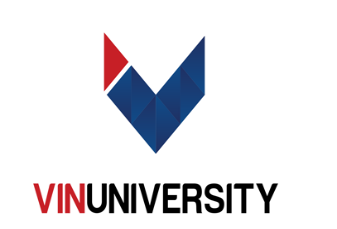 THƯ GIỚI THIỆU(To be completed by a clinical faculty member in your chosen specialty)     (Được viết bởi giảng viên lâm sàng trong chuyên ngành mà bạn lựa chọn)Applicant’s NameHọ và tên ứng viênFamily Name: 	 Middle Name: 	Given Name: 	Họ                                             Tên đệm                                     TênFor the RecommenderDành cho giảng viên giới thiệuThank you for your cooperation in providing a recommendation for the above applicant to VinUniversity. Please answer the following questions in as much detail as possible. Please print clearly if writing by hand. If there is insufficient space below, please attach a separate sheet. Cảm ơn quý thầy cô đã đồng ý giới thiệu sinh viên có tên như trên với Đại học VinUni. Xin hãy trả lời những câu hỏi sau một cách chi tiết nhất có thể. Quý thầy cô có thể đính kèm thêm trang A4 nếu thư giới thiệu này không đủ chỗ.Please sign at the end and you may either return this document to the applicant, so they can upload it in their online application or send it yourself by email gmeprogram@vinuni.edu.vn with subject email as “RecommendationLetter_Name of student”.Quý thầy cô vui lòng ký tên và gửi lại bản gốc thư giới thiệu này cho ứng viên để ứng viên có thể hoàn thiện hồ sơ ứng tuyển trực tuyến hoặc quý thầy cô có thể gửi trực tiếp cho hội đồng tuyển sinh theo địa chỉ email: gmeprogram@vinuni.edu.vn với tựa đề email “Thư giới thiệu_Tên học viên”What is your relationship to the applicant and how long have you been acquainted? Mối quan hệ của quý thầy/cô với sinh viên này là gì và quý thầy cô đã biết sinh viên này được bao lâu?Please describe the applicant’s character strengths and also the areas in which he/she needs to improve. Xin vui lòng mô tả các điểm mạnh của sinh viên này và những điểm mà sinh viên cần cải thiện.How do you think the applicant will benefit from studying at VinUniversity?Việc học tại Đại học VinUni sẽ giúp sinh viên này phát triển như thế nào?Please provide an evaluation of the applicant in terms of the qualities below: Xin hãy đánh giá sinh viên này theo các tố chất sauOther Comments: Các nhận xét khácPlease fill in the following information as we may contact you if there are any unclear statements. Vui lòng cung cấp thông tin để đại học VinUni có thể liên lạc nếu có thông tin chưa rõ ràng.Full name/Họ &tên: 	Occupation/ Nghề nghiệp: 	Organization/Tổ chức: 	Email: 	 Phone/SĐT:	Below AverageDưới trung bìnhAverageTrung bìnhGoodTốtExcellentXuất sắcExceptionalĐặc biệtMedical knowledgeKiến thức y khoaAnalytical AbilityKhả năng phân tích vấn đềJudgment Đánh giáMaturityĐộ chín chắnMotivationĐộng lựcFlexibilitySự linh hoạtAbility to Work with OthersKhả năng làm việc với người khácCommunication skillKỹ năng giao tiếpFuture PotentialsTiềm năng tương laiEthical behaviorHành vi đạo đứcCompassionate patient careNhiệt huyết chăm sóc người bệnhProblem-solving skillsKỹ năng giải quyết vấn đềSignatureDate (DD/MM/YYYY)